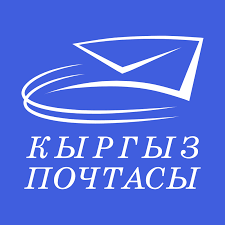 Открытое Акционерное Общество «Кыргыз почтасы»Сектор закупок                                                                                            Утверждено «11» марта 2024 года                                                                               Заместитель генерального директора                                                                                 Д.А. Закиров ____________Конкурстук комиссиянын төрагасы:Д.А.Закиров – генералдык директордун орун басары.Конкурстук комиссиянын мүчөлөрү:У. А. Назаралиев – мулк жана кыйымылсыз мулкту ижарага беруу болумунун жетектоочу адисиГ.А.Уметалиева – бухгалтердик эсепке алуу жана отчеттуулук башкармалыгынын бухгалтери;А.К.Андабекова – финансы-экономикалык башкармалыгынын башчысы;Ж.Н.Асаналиева – юридикалык бөлүмдүн башчысы;А.О.Аттокуров – сатып алуулар секторунун башчысы.Конкурсная документация на канцелярские товарыг. Бишкек2024годПриглашение к участию в конкурсеДата: 11 марта 2024 г.Открытое Акционерное Общество «Кыргыз почтасы» (далее – ОАО «Кыргыз почтасы») приглашает правомочных поставщиков представить свои конкурсные заявки на закупку: «Канцелярских товаров».Описание предмета закупки, характер, перечень, количество, место и сроки поставки, требования, предъявляемые к поставщикам, и иные требования установлены в прилагаемых Инструкциях участникам и Техническом задании.Для участия в конкурсе необходимо:Конкурсные заявки, поданные после времени вскрытия будут отклонены. Предоставить конкурсные заявки на электронную почту kkyrgyzpost@gmail.com. В теме электронного письма указать название конкурса и наименование Участника конкурса. В случае отсутствия таких сведений Заказчик не несет ответственности за участие в конкурсе данного поставщика. Конкурсные заявки предоставить в форме запароленного архива или с установленным таймингом вскрытия до времени, указанного в пункте 3. Пароли к архиву предоставить ВМЕСТЕ с конкурсной заявкой до окончательного времени предоставления конкурсных заявок. Если пароли не будут предоставлены до окончательного времени предоставления конкурсных заявок или будут предоставлены после окончательного срока предоставления конкурсных заявок, то такие конкурсные заявки будут отклонены.  При наличии вопросов по настоящему Приглашению участник может обратиться к Заказчику по электронному адресу: kkyrgyzpost@gmail.com за получением разъяснений.При необходимости, Заказчик вправе внести изменения в настоящее Приглашение путем издания дополнений в любое время до истечения окончательного срока представления конкурсных заявок, но в любом случае не позднее 3 (трех) рабочих дней до даты окончательного срока подачи конкурсных заявок. Заказчик может перенести окончательную дату подачи конкурсных заявок на более поздний срок, если вносятся поправки в настоящее Приглашение, о чем Заказчик информирует путем размещения соответствующей информации на информационном ресурсе, где было размещено объявление о проведении настоящего конкурса.Порядок подачи конкурсной заявки. Участнику, желающему участвовать в конкурсе, необходимо предоставить конкурсную заявку, приложить требуемые копии документов, установить к ним пароль доступа или установить тайминг вскрытия и отправить в электронном виде на электронную почту, указанную в п. 3 Приглашения, не позднее установленного срока. При этом участник обязуется сообщить/направить Заказчику пароль доступа не позднее установленного срока и вышеуказанным способом. Каждый участник конкурса может подать только одну конкурсную заявку.Заказчик гарантирует защищенность, целостность и конфиденциальность представленной конкурсной заявки и обеспечит ее рассмотрение только после установленного времени вскрытия конкурсных заявок. Тем не менее, Заказчик не будет считаться ответственным за любую задержку, вызванную обстоятельствами вне его контроля. В случае изменения Конкурсной документации, Заказчик не должен нести ответственности в случае, если какая-либо информация не была получена Участником конкурса. В обязанности Участников конкурса входит проверка своих заявок на предмет наиболее актуальной информации, относящейся к Конкурсной заявке.«УТВЕРЖДАЮ»Заместитель генерального директора  Д.А. Закиров ____________ТЕХНИЧЕСКОЕ ЗАДАНИЕЛот№1 –  кацелярские товары						Приложение №1 Конкурстук комиссиянын төрагасы:Д.А.Закиров – генералдык директордун орун басары.________________Конкурстук комиссиянын мүчөлөрү:У. А. Назаралиев – мулк жана кыйымылсыз мулкту ижарага беруу болумунун жетектоочц адиси________________Г.А.Уметалиева – бухгалтердик эсепке алуу жана отчеттуулук башкармалыгынын бухгалтери;________________А.К.Андабекова – финансы-экономикалык башкармалыгынын башчысы;________________Ж.Н.Асаналиева – юридикалык бөлүмдүн башчысы;________________А.О.Аттокуров – сатып алуулар секторунун башчысы.________________КОНКУРСНАЯ ЗАЯВКА Название Конкурса: ____________Дата: _____________ Кому: _______________________Изучив Конкурсную документацию, включая все Дополнения, мы ______________ предлагаем осуществить поставку услуг по вышеуказанному конкурсу на сумму _____________.В соответствии со всеми условиями и требованиями конкурсной документации, мы обязуемся, в случае определения нашей конкурсной заявки победившей:Предоставить все оригиналы документов, входящие в состав конкурсной заявки,Выполнить услуги в соответствии со сроками и условиями, приведенными в конкурсной документации.Мы подтверждаем, что в стоимость закупаемого предмета закупок включены все налоги и пошлины, изымаемые на территории Кыргызской Республики.Мы понимаем, что Вы не обязаны принять конкурсную заявку с наименьшей оцененной стоимостью или вообще какую-либо из заявок, полученных Вами.Имеющий все полномочия подписать Конкурсную заявку от имени ________________ [ФИО Представителя]                   [Должность]                           [Подпись и печать]Подать конкурсную заявкув электронном виде согласно Инструкциям к закупке с установлением пароля доступа или установленным таймингом вскрытияПо электронному адресу:kkyrgyzpost@gmail.comДата окончания приема конкурсных заявок:15.03.2024г. 16:00ч.Направить пароль для доступа к конкурсной заявкеПо электронному адресу: kkyrgyzpost@gmail.comДата окончания приема паролей к конкурсным заявкам:15.03.2024г. 16:00ч.Вскрытие конкурсных заявок состоится:По адресу: г. Бишкек, пр. Чуй 227, каб 216Дата и Время вскрытия конкурсных заявок: 15.03.2024г. 16:10ч.Общие данныеОбщие данныеОбщие данные1Наименование и реквизиты закупающей организации.Открытое Акционерное Общество «Кыргыз почтасы»Юридический адрес: г. Бишкек пр. Чуй 227Телефон:0(312) 61 36 07, 61 36 06Адрес электронной почты: kkyrgyzpost@gmail.com2Метод закупкиС неограниченным участием3Краткое описание закупаемых товаров, работ, услуг.Приобретение канцелярских товаров4Источник финансирования.Собственные средства.5Планируемая общая сумма конкурсаЛот№1 –  закупка канцелярских товаров – 1 149 843  сом;  Цены указаны с учетом всех налогов предусмотренные Законом КР.6Валюта конкурсной заявки/ДоговораКыргызский сом7Форма гарантийного обеспечения конкурсной  заявки (ГОКЗ)- не предусмотрено8Срок действия конкурсной заявки, в календарных днях:30 (тридцать) календарных дней с момента вскрытия конкурсных заявокСведения, требуемые от Участников конкурсаСведения, требуемые от Участников конкурсаСведения, требуемые от Участников конкурса1Для юридических лиц: Документ, определяющий юридический статус и место регистрации (для юридических лиц); документ, определяющий основной вид деятельностиПредоставить сканированную копию оригинала свидетельства о регистрации/перерегистрации; предоставить сканированную копию оригинала Устава2Для индивидуальных предпринимателей: 
Свидетельства о регистрации в качестве индивидуального предпринимателя или копию действующего патента (при этом вид деятельности должен совпадать с предметом и территорией закупки и охватывать минимум период до полной поставки товара и передачи по акту),(в случае если, данные документы составлены на иностранном языке, необходимо предоставить дополнительно перевод на русском языке).3Доверенность на лицо, подписавшее конкурсную заявку Конкурсная заявка должна быть подписана, лицом имеющим право подписи (если конкурсная заявка не подписана руководителем, в пакете конкурсной заявки участника должна быть доверенность дающее право подписи от имени Участника (для юр. лиц Решение о назначении Директора) 4Документ об отсутствии между участником и заказчиком конфликта интересовПисьменное подтверждение об отсутствии аффилированности, а также информацию об их бенефициарных владельцахКритерии оценкиКритерии оценкиКритерии оценки1Критерий оценкиНаличие требуемых документов 2Критерий оценкиСоответствие установленным требованиям3Критерий оценкиНаименьшая предложенная цена Особые условия договора Особые условия договора1.Место оказания услуг: г.Бишкек2.Сроки поставки товара: до исполнения договорных обязательств сторонами. с момента заключения договора в течение 5-и рабочих дней.3.Документация для оплаты: Счет-фактура Поставщика с описанием поставленных товаров, работ и услуг, указанием количества, цены за единицу и общей суммы;Акт приемки4.Неустойки за несвоевременное выполнение услуг:0,1% ставка за каждый просроченный деньМаксимально вычитаемая сумма не превышающая 5% от цены договора5.Способ, условия и сроки осуществления платежей Поставщику:(1) Оплата будет осуществляться путем перечисления денежных средств на расчетный счет поставщика;(2) Сроки оплаты: после поставки Товара и подписания Акт приема передачи в течение 5-и рабочих дней6.Споры, возникающие из настоящего Договора или в связи с ним, подлежат разрешению:В суде общей юрисдикции Кыргызской Республики»№НаименованиеЕд. изм.Кол-воКанцелярские товары для ЦА1Папка-скоросшиватель Дело №шт.4502Папка с прозрачными вкладышамишт.653Файл-вкладыш А4.шт7504Корзина для мусорашт.205Дырокол среднийшт.206Степлер N 10шт.207Степлер N 24/6шт.258Скрепки большиеуп.259Скрепки маленькие уп.3010Клей-карандаш шт.20011Корректирующая жидкость  (замазка с кисточкой)шт.3512Корректирующий карандаш (штрих замазка)шт.3013Ножницышт.3514Подушка штемпельная настольнаяшт.815Ручка шариковая синяяшт.45016Ручка шариковая краснаяшт.2517Стержень шариковый синийшт.10018Антистеплершт.2519Ручка гелевая шт.2520Набор текстовыделителейнаб.4021Набор маркеров для досокнаб.1522Набор карандашей с резинкойшт.25023Точилка с контейнеромшт.3524Металлическая линейкашт.2525Книга для регистрации (входящих/ исходящих ) документовшт.1026Книга учета в линейкушт.1027Книга учета в клеткушт.1028Самоклеящийся блок (Стикеры)шт.15029Закладки клейкие набор (стикеры)шт.5030Ежедневник недатированныйшт.2531Калькулятор настольныйшт.3032Губка-стиратель для маркерных досокшт.833Офисная бумага А4пач.45034Краска штемпельная, синяяшт.1035Лоток для бумаги вертикальный 3 секции, металл. сетка, черныйшт.1536Лоток горизонтальный (металл)шт.1037Настольный органайзершт.2538Настольный календарь шт.1039Гелевая подушка для смачивания пальцевшт.1040Папка-регистратор (Бокс-файл) А4 с двухсторонним покрытием из ПВХ, 70 мм шт.15041Блок для записей непроклеенный, куб, 8х8х4 см, белый,уп.2542Крафт бумагарул.543Скотч большойшт.5044Скотч маленькийшт2545Батарейки  для настенных часов и для пульта кондиционерашт.3046Рамка А4 со стеклом.шт.10047Фотобумага для грамот (для ОЧР 15 пачек, для СО 18 пачек)пач2048расходы на печать сертификатов для Сектора обученияшт.450ИТОГО:Канцелярские товары для УЭОС г. БишкекКлей жидкий для бумаг 40-60гшт.225Клей карандаш 40гр атташе экстра канцеляршт.600Штрих замазка с кисточкой на водной основе или спиртовой 20млшт.600Ручка шариковая.синий аналог MaxFlow Unimaxшт.1500Стержни синий цвет аналог MaxFlow Unimaxшт.1500Стержни красный цвет аналог MaxFlow Unimaxшт.450Карандаш простой чернографитный с латексомшт.1500Скобы для степлера оцинкованные в картонной коробке 1000шт 24/6 аналог deliшт.2500Скобы для маленький степлера оцинкованные - deliшт.600Скоросшиватель " Дело" белый шт.600Файл папка 20 пакетшт.150Файл полка от 3х-5х полокшт.8Бумага копировальная А-4 синяя acnoka 210*331ml по 100лшт.450Постик стикеры разный цвет и размер для заметок 100лшт.250Скотч прозразный широкий ( большой)шт.250Скотч прозразный широкий ( маленький )шт.225Линейка железная 20см и 30смшт.125Точилка для карандашей разных диаметровшт.125Ножницы канцелярские большие шт.75Маркеры перманетный черный шт.350Степлеры 24/6 атташе средние сшивает до 25 лшт.150Анти степлер для удаления скобышт.90Батарейка пальчиковая для часов 1,5v Супер победа шт.20Дыракол для бумаги канцелярский захват 25 лшт.40Резина для денег каучук 80мм.общий объем кг.12Подушка с губкой для смачивания пальцевшт.200Калькулятор большой 12 digitsшт.45Ластик для стирания шт.150Маркер текстовый цветной шт.25Штемпельная подушка для печатей шт.175Штемпельная  краска тродат или аналог 28мл цвет синий шт.175Амбарная книга А4шт.22Скрепки разные размерыпач.50Бумага Крафтрулон45перфорированная бумага А4 (в упаковке 500 листов)упак.3перфорированная бумага А3упак.1